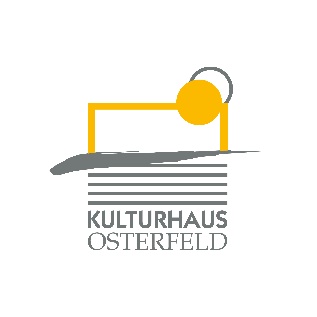 PRESSEMITTEILUNGAm Sonntag, 16. Februar um 15.00 Uhr findet das Philosophisches Café in Raum 407 des Kulturhauses Osterfeld statt. Herr Prof. Dr. Ansgar Häfner beschäftigt sich diesmal mit dem Thema „Muße“.Erst vor etwa fünfzehn Jahren haben Neurowissenschaftler zuverlässig festgestellt, dass das menschliche Gehirn auch dann sehr aktiv ist, wenn es keine reaktiven Aufgaben erledigt. In diesem ‚Leerlauf‘ arbeitet das Organ sogar sehr viel. Schöpferische Menschen kennen diesen Zustand sehr gut und nennen ihn Muße. Welchen Sinn hat Muße? Faulheit? Oder welche positiven Möglichkeiten ergeben sich daraus? Schon der Reformator Calvin hat die Muße verurteilt und an ihrer Stelle den Fleiß betont. Was gilt Muße heute?


Eintritt: € 5,00Karten und Informationen gibt es im Kulturhaus Osterfeld (07231) 3182-15, dienstags bis samstags, 14.00 bis 18.00 Uhr, per Mail unter: karten@kulturhaus-osterfeld.de und an allen bekannten Vorverkaufsstellen oder unter www.kulturhaus-osterfeld.de.  i.A. Christine SamstagPresse und Sekretariat